                            Анкета экспертаАНО «ЦОП «Бизнес против коррупции» в Ростовской области»,  работающего на условиях "pro bono"       Степанов Константин Владимирович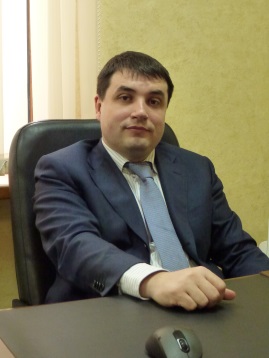 ЦельПодготовка экспертного правового заключения в рамках процедур Центра общественных процедур «Бизнес против коррупции» в Ростовской области»Название организации, должностьРостовская областная коллегия адвокатов «Советник».Председатель РОКА «Советник».Краткая справка о компанииРостовская областная коллегия адвокатов «Советник» создана 05.07.2007г. в соответствии с Федеральным законом от 31 мая 2002 г. N 63-ФЗ «Об адвокатской деятельности и адвокатуре в Российской Федерации».Учредителем и бессменным руководителем Коллегии с момента ее основания является Степанов Константин Владимирович.В настоящее время в состав Коллегии входят семь адвокатов, каждый из которых является профессионалом своего дела, а также два стажера и два помощника адвокатов - специалисты в разрешении любых юридических задач.Коллегия оказывает юридическую помощь в следующих направлениях: семейное право, защита прав собственности, наследственное право, трудовое право, защита прав потребителей, арбитраж, правовой аудит, административное право, исполнительное производство, взыскание задолженности, договорное (обязательственное) право, земельное право, банкротство, корпоративное право, налоговое право, защита в уголовном процессе.Сфера профессиональных интересовОбразованиеНаучные работы, публикации 1."Проблемы качества предварительного расследования". Автореф. … дис. канд. юрид. наук. (Краснодар, 2004); 2.Методическое пособие "Уголовно-процессуальные особенности расследования уголовных дел в отношении несовершеннолетних" (Ростов, 2008);3. "Ходатайства и жалобы" в учебнике "Уголовный процесс. Общая часть" (Ростов, 2008).Награды  Нет.Дополнительные сведенияВозраст                          